ÖĞRENCİ KALİTE KURULUNU BİLGİLENDİRME TOPLANTISIBAŞLIKGÜNDEM MADDELERİGÜNDEM MADDELERİÖğrenci kalite kurulu üyelerine kalite yönetimi süreciyle ilgili bilgilendirilmede bulunulmasıÖğrenci kalite kurulu başkanının seçilmesiKatılımcılık ilkesi kapsamında öğrencilerin yönetim sürecine ilişkin görüş öneri ve taleplerinin değerlendirilmesiKAPSAMToplantı kapsamında; kalite yönetimi anlayışı çerçevesinde gerçekleştirilen düzenlemeler hakkında öğrencilere bilgilendirilmede bulunulmuş ve sonrasında üyeler tarafından Gülcan ŞAHİN isimli öğrenci başkan olarak seçilmiştir. İç paydaş olan öğrencilerin kurumsal işleyiş ve kalite yönetim sürecinde aktif olarak yer alması adına öğrencilerin yönetim sürecine ilişkin görüş, öneri ve talepleri değerlendirilmiştir. Öğrenci kalite kurulu üyelerinin talepleri doğrultusunda ders kapsamında kurumsal ziyaretlerin gerçekleştirilmesi, okul kütüphanesinin kaynak açısından zenginleştirilmesi ve sosyal- kültürel aktivitelerin yürütülmesi yönünde kararlar alınmıştır.TOPLANTI FOTOĞRAFLARI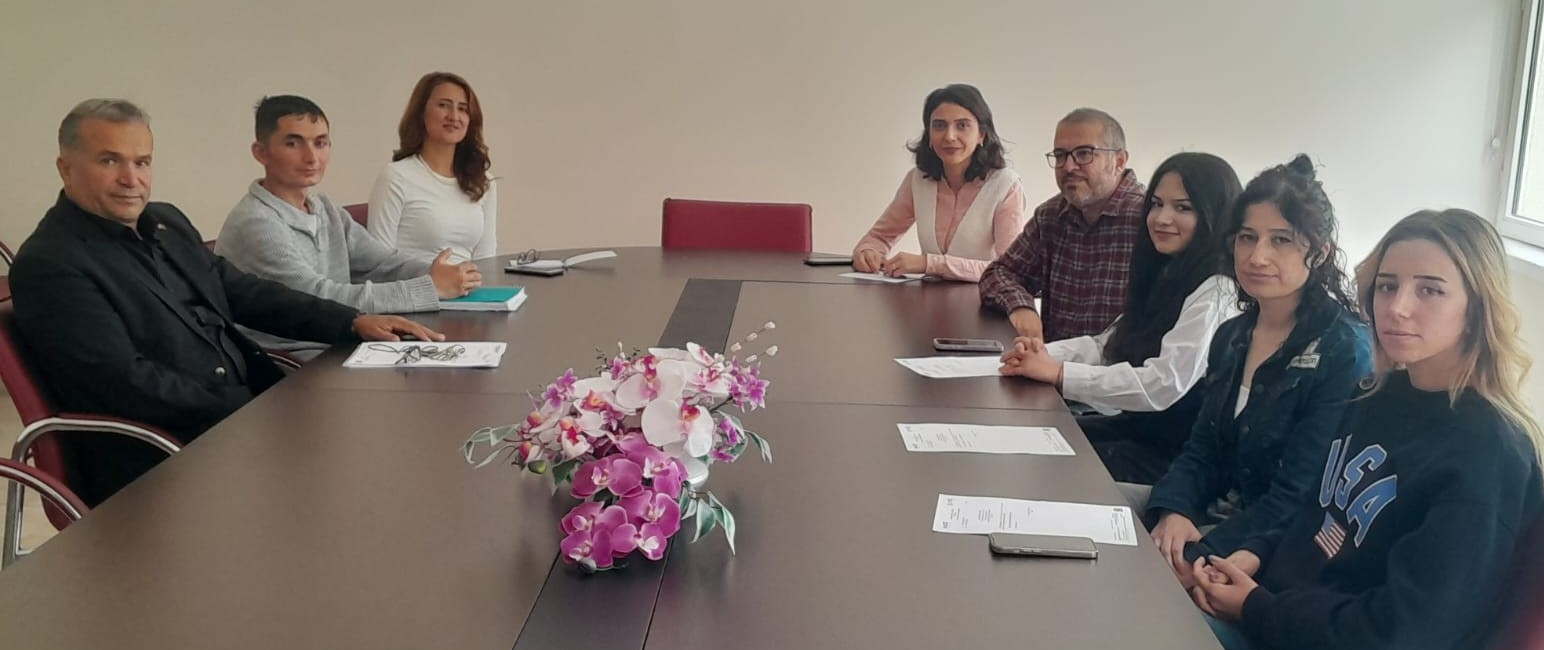 